           Сценарий  литературно – музыкальной композиции                                «Я ухожу, чтоб возвратиться»  Цель мероприятия: 
Формирование патриотического сознания молодого поколения на основе героических событий истории своей страны средствами литературного слова   Задачи:
Воспитание бережного отношения к историческому прошлому Отчизны 
Формирование патриотического сознания , чувства гражданского долга                                            Ход мероприятия1 Ведущий:Пускай назад история листает Страницы легендарные свои. И память, через годы пролетая, Ведет опять в походы и бои. Сегодня будет день воспоминаний И в сердце тесно от высоких слов. Сегодня будет день напоминаний О подвиге и доблести отцов.2  Ведущий:Говорят, что у войны не женское лицо. Да, это так, но Великая Отечественная война показала, что женщины и молодые девушки плечом к плечу с мужчинами сражались на фронте, защищая свою землю, свой дом, свою семью .Счастлив тот, кто остался жив после этой страшной войны .Сегодня хотим  рассказать о наших девушках и женщинах, зенитчицах, защищавших небо и землю Родины. Лучше всего восхищение нашими девушками передано в стихотворении Роберта Рождественского "Зенитчицы" Ходят споры о том, был ли тот бой   на самом деле. Зато достоверно известно о бое в Сталинграде  1942г. Три зенитные батареи, укомплектованные женщинами, против 16-й танковой дивизии вермахта. За два дня было уничтожено 83 немецких танка. Наступление гитлеровцев было остановлено. Девочки, девушки, наши девчонки не дали пройти стальной лавине. Вот только все орудия всех трёх зенитных батарей и почти весь личный состав погибли...                               Сцена первая. « Воспоминания».«Вставай, страна огромная!» (звучит первый куплет).  На авансцену, одна за одной , выходят девушки в форме. 1-яУ нас у всех было одно желание: только на фронт! Пошли мы в военкомат, а нам говорят: «Подрастите, девочки, вам еще рано на фронт»... Нам по 16 лет было, но я добилась своего, меня взяли. Мама потом несколько дней сторожила на станции, когда нас повезут. Увидела, как мы уже шли к составу, передала мне какую-то еду и упала в обморок. 2-я: Выстроили нас по росту, я - самая маленькая. Командир идет, смотрит. Подходит ко мне «Это что за Дюймовочка? Что ты на фронте делать-то будешь? Может, вернешься к маме, подрастешь?» А мамы у меня тогда уже не было. Все делают шаг назад. Пауза.3-я: (Фоном звучит « Рио - Рита» в исполнении оркестра П.У.Вебера)А я взяла с собой на фронт любимую юбку, две пары носков и туфли, изящные такие, на каблуке... А еще духи взяла... Думала, ненадолго еду, война скоро кончится. 4-я:Из всех довоенных событий самое дорогое для меня - школьный вечер. Именно в этот день я познакомилась со своим будущим мужем.   Мы вместе танцевали вальс, и он пошел провожать меня домой…А потом были письма. По субботам - его короткие,  а по воскресеньям - мои длинные.Выходят юноша и девушка в форме ВОВ читают письма под инструментальное вступление к к/ф « Снайпер» Он:Когда же я увижу сноваТвои дрожащие ресницыКогда же я увижу сноваТвои печальные глазаЧто ж ты молчишь, скажи хоть слово,Война велит нам разлучиться.Что ж ты молчишь, скажи хоть слово.В огонь уходят поезда.Она:Зачем назвал меня любимойТой долгожданной ночью светлой?Зачем назвал меня любимой?Теперь мой путь не изменить!Любовь должна быть неделимой.Она, как звездный свет, бессмертнаЛюбовь должна быть неделимой,Войне любовь не разделить!Он:Я ухожу, чтоб возвратитьсяСмотри, уже пылает небо.Я ухожу, чтоб возвратиться,Над нашим счастьем поднят меч.Она:Я верю, встреча повторится.С тобою буду, где б ты не былЯ верю, встреча повторится,Как тысячи счастливых встреч!                              Сцена вторая « Перед боем».Девушки на сцене располагаются возле декораций: 1-я пьет чай, 2-я пишет письмо, 3-я развешивает белье, остальные присели на край сцены.Исполняют песню «А закаты – алые». Музыка – В. Осошник .Слова – Н. Осошник.Читают  стихотворение  Роберта  Рождественского "Зенитчицы"
Зенитчица 1:Как разглядеть за днями 
след нечёткий?
Хочу приблизить к сердцу
этот след…
На батарее 
были сплошь – 
девчонки.
А старшей было 
восемнадцать лет.
Лихая чёлка 
над прищуром хитрым, 
бравурное презрение к войне…
В то утро 
танки вышли 
прямо к Химкам.
Те самые.
С крестами на броне. Зенитчица 2: И старшая, 
действительно старея, 
как от кошмара заслонясь рукой, 
скомандовала тонко:
- Батарея-а-а!
(Ой мамочка!..
Ой родная!..)
Огонь! – (звук взрывов и выстрелы зенитных орудий)
И – 
залп!
И тут они 
заголосили, 
девчоночки.
Запричитали всласть.
Как будто бы 
вся бабья боль 
России 
в девчонках этих 
вдруг отозвалась.Зенитчица 3:Кружилось небо – 
снежное, 
рябое.
Был ветер 
обжигающе горяч.
Былинный плач 
висел над полем боя, 
он был слышней разрывов, 
этот плач!Зенитчица 1:Ему – 
протяжному – 
земля внимала, 
остановясь на смертном рубеже.
- Ой, мамочка!..
- Ой, страшно мне!..
- Ой, мама!.. – 
И снова:
- Батарея-а-а! – 
И уже 
пред ними, 
посреди земного шара, 
левее безымянного бугра 
горели 
неправдоподобно жарко 
четыре чёрных 
танковых костра. Зенитчица 2:Раскатывалось эхо над полями, 
бой медленною кровью истекал…
Зенитчицы кричали 
и стреляли, 
размазывая слёзы по щекам.
И падали.
И поднимались снова.
Впервые защищая наяву 
и честь свою 
(в буквальном смысле слова!).
И Родину.
И маму.
И Москву. Пауза. Фоновое  сопровождение (очень тихо)  «Я ангелом летал» Н.ДмитриевЗенитчица 3: Весенние пружинящие ветки.
Торжественность 
венчального стола.
Неслышанное:
«Ты моя – навеки!..»
Несказанное:
«Я тебя ждала…»
И губы мужа.
И его ладони.
Смешное бормотание
во сне.
И то, чтоб закричать 
в родильном 
доме:
«Ой, мамочка!
Ой, мама, страшно мне!!»
И ласточку.
И дождик над Арбатом.
И ощущенье 
полной тишины…
…Пришло к ним это после.
В сорок пятом.
Конечно, к тем, 
кто сам пришёл 
с войны.Фоновое  сопровождение  (громко)  «Я ангелом летал» Н.ДмитриевПауза..Ведущий 1:Дни весны наступающей им уже не даны. На минуту встаньте, товарищи, В память всех не пришедших с войны. Минута молчания. (Метроном)Не забывай кровавые закаты, Когда в руинах был родимый край. И как на землю падали солдаты Убитыми... Живой, не забывай!Кадетский класс исполняет   песню  Е.Плотниковой «О той весне ».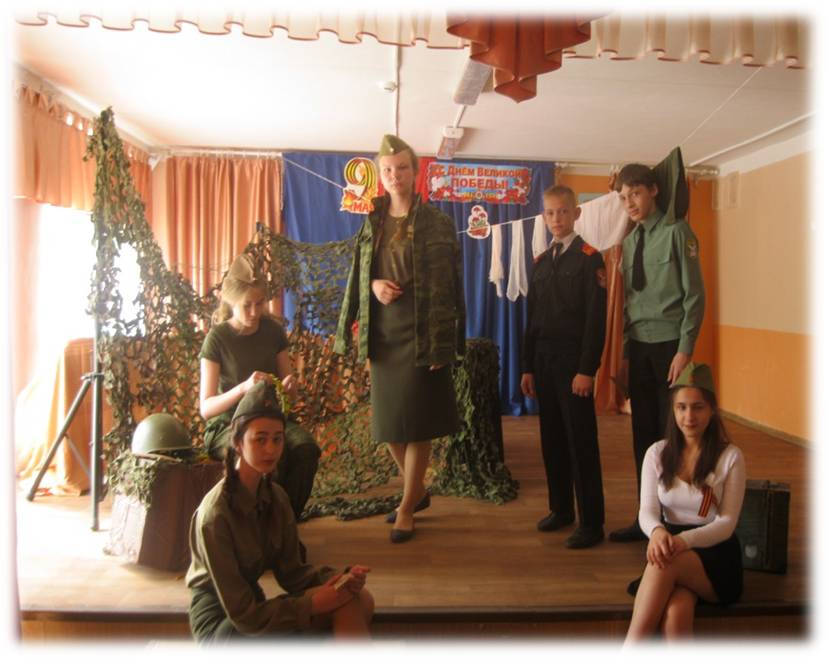 